ИЗВЕЩЕНИЕо проведении открытого запроса котировок в электронной форме
от 11.02.2021 г. № ЗКЭФ-ДСР-351ПДиректор Управления
закупочной деятельности			  _______________ /Токарев Игорь Александрович/Приложение № 1 к извещению о проведении открытого
запроса котировок в электронной форме от 11.02.2021 г. № ЗКЭФ-ДСР-351ПФОРМА(на фирменном бланке участника закупки (при наличии))В Единую комиссию АО «КСК».Полное наименование участника закупки ____________________Фактический адрес, телефон участника закупки ________________Исх. №_______ от «__» ___________20__ г.ЗАЯВКА НА УЧАСТИЕ В ОТКРЫТОМ ЗАПРОСЕ КОТИРОВОК В ЭЛЕКТРОННОЙ ФОРМЕИзучив извещение о проведении открытого запроса котировок в электронной форме от 11.02.2021 г. № ЗКЭФ-ДСР-351П (далее – извещение), а также применимые к данному запросу котировок законодательство и нормативно-правовые акты _________________________________________________________________________________, (указывается наименование участника закупки)именуемое(-ый, -ая) в дальнейшем «Участник закупки», в лице, _________________________________________________________________________________(указывается наименование должности уполномоченного лица и его Ф.И.О.)сообщает о согласии участвовать в запросе котировок в электронной форме на право заключения договора __________________________ на условиях, установленных в извещении.                           (указывается предмет договора) Участник закупки согласен поставить товар/выполнить работы/оказать услуги в соответствии с требованиями извещения и на условиях, которые представлены в настоящей заявке на участие в открытом запросе котировок в электронной форме с ценой договора ____________________ (___________________________) руб. ___ коп, без учета НДС,(указывается цифрой и прописью) в том числе:получение, обработка и передача товара с космического аппарата (площадь района - 631 кв. км) – _________________ (_________________________) руб. ___ коп, без учета НДС;(указывается цифрой и прописью)получение, обработка и передача товара с космического аппарата (площадь района - 
79 кв. км) – ____________________ (___________________________) руб. ___ коп, без учета НДС.(указывается цифрой и прописью)Участник закупки, в случае если по итогам открытого запроса котировок в электронной форме заказчик примет решение о заключении договора, берет на себя обязательство осуществить поставку товара в соответствии с требованиями извещения.Участник закупки подтверждает безусловное согласие с проектом договора, входящего в состав извещения.Участник закупки гарантирует достоверность информации, отсутствие в документах недостоверных, ложных сведений, а также сфальсифицированных документов, представленных в настоящей заявке на участие в запросе котировок в электронной форме. Участник закупки подтверждает соответствие обязательным требованиям к участникам закупки, определенным пунктами 2.1.1 -2.1.7 настоящего извещения, а именно: (участником закупки указываются требования, которым участник закупки соответствует. В случае, если участник закупки не соответствует одному (или более) нижеуказанному требованию, такое нижеуказанное соответствие требованию исключается из настоящей заявки на участие в закупке. При этом, согласно пункту 7.5 настоящего извещения, Единая комиссия на любом этапе проведения процедуры закупки до заключения договора вправе отстранить участника закупки от дальнейшего участия в закупке в случае если заказчиком будет установлено недостоверные и/или заведомо ложные сведения, содержащиеся в документах, предоставленных участником закупки в составе заявки на участие в закупке)соответствие участника закупки требованиям, устанавливаемым в соответствии с законодательством Российской Федерации к лицам, осуществляющим поставку товара, выполнение работы, оказание услуги, являющимся объектом осуществляемой закупки (предметом закупки);непроведение ликвидации участника закупки – юридического лица и отсутствие решения арбитражного суда о признании участника закупки – юридического лица, индивидуального предпринимателя несостоятельным (банкротом) и об открытии конкурсного производства;неприостановление деятельности участника закупки в порядке, предусмотренном Кодексом Российской Федерации об административных правонарушениях, на дату подачи заявки на участие в закупке;отсутствие у участника закупки недоимки по налогам, сборам, задолженности по иным обязательным платежам в бюджеты бюджетной системы Российской Федерации (за исключением сумм, на которые предоставлены отсрочка, рассрочка, инвестиционный налоговый кредит в соответствии с законодательством Российской Федерации о налогах и сборах, которые реструктурированы в соответствии с законодательством Российской Федерации, по которым имеется вступившее в законную силу решение суда о признании обязанности заявителя по уплате этих сумм исполненной или которые признаны безнадежными к взысканию в соответствии с законодательством Российской Федерации о налогах и сборах) за прошедший календарный год, размер которых превышает 25 процентов балансовой стоимости активов участника закупки, по данным бухгалтерской отчетности за последний отчетный период. Участник закупки считается соответствующим установленному требованию в случае если им в установленном порядке подано заявление об обжаловании указанных недоимки, задолженности и решение по такому заявлению на дату рассмотрения заявки на участие в определении поставщика (подрядчика, исполнителя) не принятообладание участником закупки исключительными правами на результаты деятельности, если в связи с исполнением договора заказчик приобретает права на такие результаты (в случае, если приобретение такого права предусмотрено условиями проекта договора);отсутствие сведений об участнике закупки в реестре недобросовестных поставщиков, предусмотренных Федеральным законом от 18 июля 2011 г. № 223-ФЗ 
«О закупках товаров, работ, услуг отдельными видами юридических лиц»;отсутствие у участника закупки ограничений для участия в закупках, установленных законодательством Российской Федерации.Участник закупки подтверждает соответствие дополнительным требованиям к участникам закупки, определенным пунктами 2.2.1.1 – 2.2.1.3 настоящего извещения, а именно(участником закупки указываются требования, которым участник закупки соответствует. В случае, если участник закупки не соответствует одному (или более) нижеуказанному требованию, такое нижеуказанное соответствие требованию исключается из настоящей заявки на участие в закупке. При этом, согласно пункту 7.5 настоящего извещения, Единая комиссия на любом этапе проведения процедуры закупки до заключения договора вправе отстранить участника закупки от дальнейшего участия в закупке в случае если заказчиком будет установлено недостоверные и/или заведомо ложные сведения, содержащиеся в документах, предоставленных участником закупки в составе заявки на участие в закупке)отсутствие у участника закупки физического лица либо у лица, имеющего право без доверенности действовать от имени юридического лица, участника закупки – юридического лица судимости за преступления в сфере экономики и (или) преступления, предусмотренные статьями 289, 290, 291, 291.1 Уголовного кодекса Российской Федерации (за исключением лиц, у которых такая судимость погашена или снята), а также неприменение в отношении указанных физических лиц наказания в виде лишения права занимать определенные должности или заниматься определенной деятельностью, которые связаны с поставкой товара, выполнением работы, оказанием услуги, являющихся объектом (предметом) осуществляемой закупки, и административного наказания в виде дисквалификации;отсутствие участника закупки в Реестре юридических лиц, привлеченных к административной ответственности по статье 19.28 Кодекса Российской Федерации об административных правонарушениях (юридические лица, привлеченные к административной ответственности за незаконное вознаграждение), в течение 2 (двух) лет до даты подачи заявки на участие в закупке;отсутствие у участника закупки на дату окончания срока предоставления заявок на участие в закупке вступившего в законную силу решения суда о расторжении договора и/или договора, расторгнутого в судебном порядке в связи с неисполнением и/или ненадлежащим исполнением участником закупки обязательств по договору с лицом, не являющимся по определению Положения о закупке заказчиком, в течение 2 (двух) лет, предшествующих дате окончания срока предоставления заявок на участие в закупке, определенного закупочной документацией.Для оперативного взаимодействия участника закупки с заказчиком по вопросам осуществления закупки, носящие организационный характер, уполномочен _________________________________________________________________________________.(указывается Ф.И.О., телефон и e-mail уполномоченного лица участника закупки)Настоящая заявка на участие в открытом запросе котировок в электронной форме действительна в течение 60 (шестидесяти) календарных дней с даты открытия доступа 
к поданным в форме электронных документов заявкам на участие в закупке, указанной 
в извещении.Адрес местонахождения _________________________________________Почтовый адрес ___________________________________________________________ИНН/КПП ________________________________________________________________Адрес электронной почты ___________________________________________________Телефон (факс) ____________________________________________________________Приложение:Сведение об участнике закупки.__ (указываются прилагаемые документы) _.…….._______           ______________      /___________________ /(должность уполномоченного лица)              (подпись)                     (расшифровка подписи)                                                                                                   МППримечание: Участник закупки – физическое лицо, в том числе индивидуальный предприниматель, заполняет форму по тем полям, по которым заполнение возможно в связи с указанным статусом.Приложение № 2к извещению о проведении открытого
запроса котировок в электронной форме от 11.02.2021 г. № ЗКЭФ-ДСР-351ПФОРМАСПЕЦИФИКАЦИЯ ⃰ Получение, обработка и передача Товара (пространственное разрешение не хуже 1,5 м) с космического аппарата _______________ (указывается наименование спутника) на ВТРК Архыз.Описание Товара:Площадь района - 631 кв. км.Координаты:Схема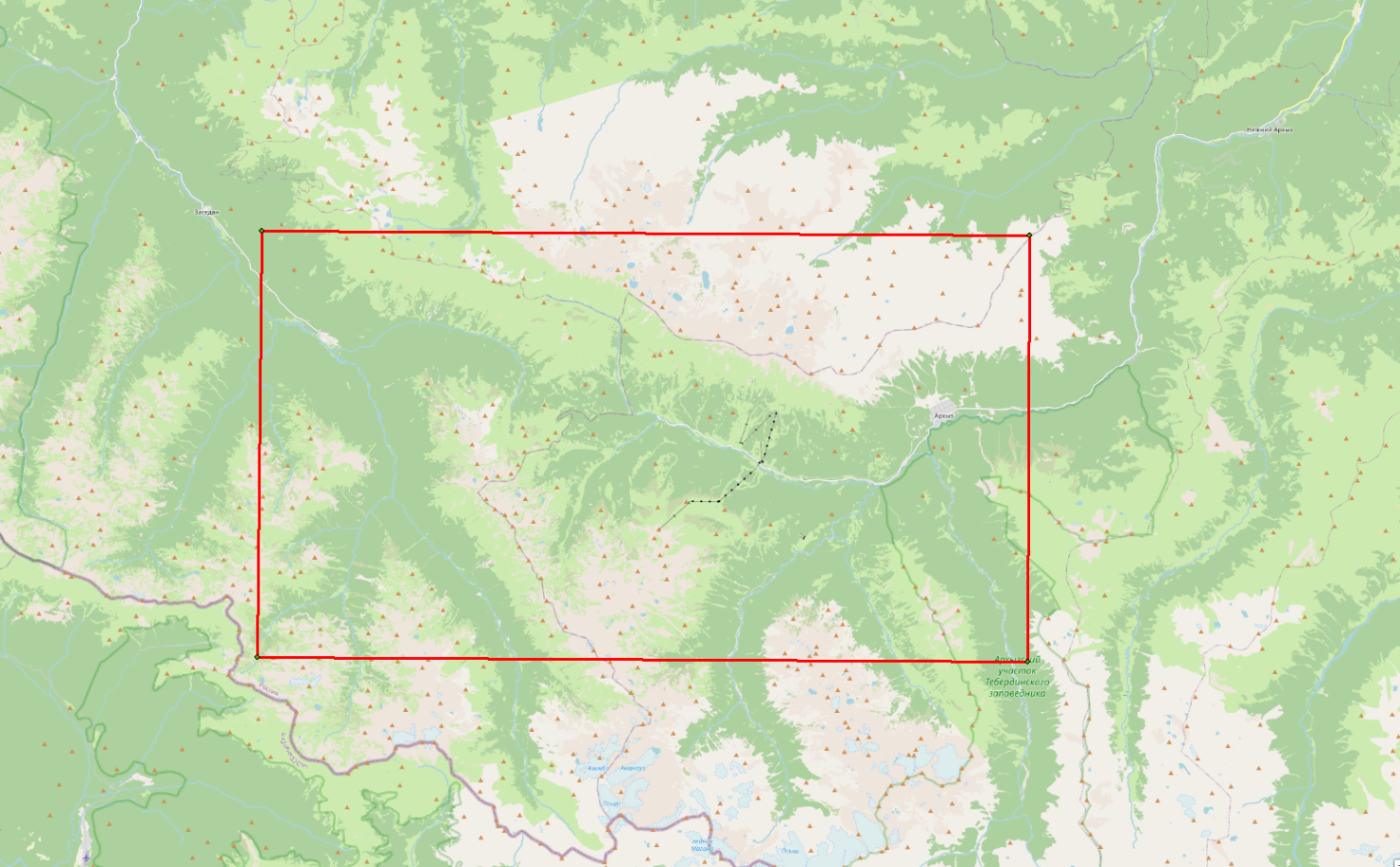 ⃰Схема расположения сцен (предоставляется участником закупки)⃰Цена составляет ______________ (_________________________) рублей ___ копеек, в т. ч. НДС 20% ___________(_____________________________) рубля ___ копеек		(цена и НДС указываются цифрой и прописью) ⃰Получение, обработка и передача Товара (пространственное разрешение не хуже 0,8 м) с космического аппарата / космических аппаратов _______________ (указывается наименование спутника/спутников) на ВТРК Архыз.Описание Товара:Площадь района - 79 кв. кмКоординаты:Схема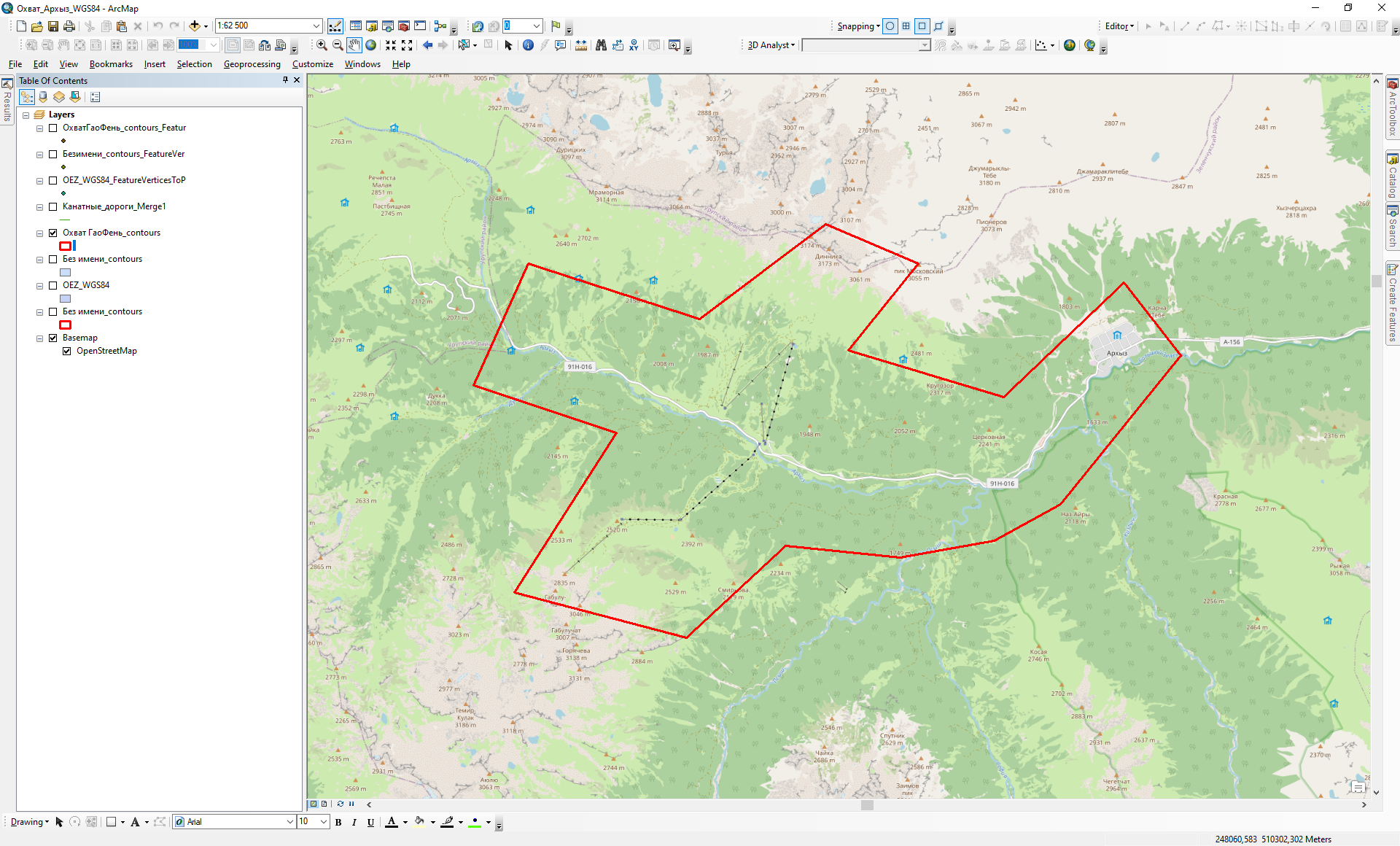 ⃰Схема расположения сцен (предоставляется участником закупки)⃰Цена составляет ______________ (_________________________) рублей ___ копеек, в т. ч. НДС 20% ____________(_____________________________) рубля ___ копеек		(цена и НДС указываются цифрой и прописью) Спецификация и технические параметры ТовараПериод съемки - с 1 мая по 1 ноября 2020 г.;Облачность не более 20%;Угол отклонения от надира не более 20 градусов;Тип Товара: Pansharpened (панхроматический + 4 мультиспектральных канала);Разрядность: 8 бит;Проекция: UTM WGS 84 / МСК-09;Выходной формат: GeoTIFF, файл привязки tfw, пирамидный слой;Ортокоррекция по имеющимся у Поставщика цифровым моделям рельефа (ЦМР), не хуже SRTM.⃰Примечание.Информация по двум схемам в спецификации заполняется участником закупки._______           ______________      /___________________ /(должность уполномоченного лица)              (подпись)                     (расшифровка подписи)                                                                                                   МППриложение № 3к извещению о проведении открытого
запроса котировок в электронной форме от 11.02.2021 г. № ЗКЭФ-ДСР-351ПФОРМАСВЕДЕНИЯоб участнике закупки______________________           ______________      /___________________ /(должность уполномоченного лица               (подпись)                     (расшифровка подписи)Примечание: Участник закупки – физическое лицо, в том числе индивидуальный предприниматель, заполняет форму по тем полям, по которым заполнение возможно в связи с указанным статусом.Приложение № 4 к извещению о проведении открытого
запроса котировок в электронной форме от 11.02.2021 г. № ЗКЭФ-ДСР-351ПДОГОВОР №г. Москва                                                                                        «___»_________ 2021 г._______________________________________________________(___________), именуемое в дальнейшем «Поставщик», в лице _______________________________, действующего на основании ____________, с одной стороны, и акционерное общество «Курорты Северного Кавказа» (АО «КСК»), именуемое в дальнейшем «Покупатель», в лице_____________________, действующего на основании _____________, с другой стороны, вместе именуемые «Стороны», 
а по отдельности – «Сторона», заключили настоящий договор (далее – Договор) 
о нижеследующем:ПРЕДМЕТ ДОГОВОРАПоставщик обязуется передать в собственность Покупателя цифровую информацию территории всесезонного туристско-рекреационного комплекса «Архыз» (далее – Архыз) (далее – Товар), а Покупатель обязуется принять Товар и осуществить его оплату в порядке и сроки, определенные настоящим Договором.Наименование, количество, характеристики, цена, требования 
к поставляемому Товару указаны в спецификации (Приложение № 1 к настоящему Договору), согласованной Сторонами и являющейся неотъемлемой частью настоящего Договора.1.3.	Поставщик гарантирует, что Товар является новым (ранее никем не использовался и не эксплуатировался), принадлежит Поставщику на праве собственности, не продан третьим лицам, не заложен, не находится под обременением, арестом или запрещением, свободен от любых прав и притязаний третьих лиц.КАЧЕСТВО ТОВАРАКачество Товара подтверждается соответствующими документами (сертификатом соответствия, качества и т.п.), которые предоставляются Покупателю при поставке Товара.Если соответствующий Товару стандарт отсутствует, а в спецификации (приложение к настоящему Договору) не указано, что Товар должен соответствовать определенному образцу или описанию, качество Товара должно соответствовать целям, для которых Товар такого рода обычно используется и конкретной цели использования Товара, предусмотренной в настоящем Договоре.УСЛОВИЯ И СРОКИ ПОСТАВКИПоставщик осуществляет поставку Товара на условиях, предусмотренных 
настоящим Договором, в срок не позднее 15 (пятнадцати) календарных дней с даты заключения настоящего Договора.Поставщик имеет право на досрочную поставку Товара только при наличии письменного согласия Покупателя.Право собственности на Товар переходит от Поставщика к Покупателю с момента поставки. Риск случайной гибели Товара переходит от Поставщика к Покупателю с момента поставки. Моментом поставки Товара является дата подписания Покупателем Товарной накладной на отгруженный Товар по форме № ТОРГ-12, утвержденной постановлением Госкомстата России от 25.12.1998 № 132 (далее – Товарная накладная) или Универсального передаточного документа, утвержденного письмом ФНС от 21.10.2013 № ММВ- 20-3/96 (далее – УПД).Товар передается Покупателю в оригинальной таре/упаковке с маркировкой, соответствующей характеру поставляемого Товара. Тара, упаковка и маркировка Товара должны соответствовать техническим условиям изготовителя и обеспечивать сохранность Товара от повреждений при транспортировке различными видами транспорта, многократной перегрузке и хранении. Иные условия о таре, упаковке и маркировке могут быть согласованы Сторонами в спецификации. Тара (в том числе, многооборотная) и упаковка Товара (в том числе, средства пакетирования), в которых поступил Товар, Поставщику не возвращаются.В случае, когда документация, названная в пункте 2.1 Договора не будет передана Поставщиком в установленный Договором срок, Покупатель вправе отказаться от Товара и/или не осуществлять расчёты по Договору до представления всей документации.ЦЕНА ДОГОВОРАЦена Договора составляет ______________ (_________________________) рублей ___ копеек, в т. ч. НДС 20% ____________(_____________________________) рубля ___ копеек и определяется спецификацией (приложение №1 к настоящему Договору).Цена Договора включает цену Товара, а также все расходы Поставщика по выполнению поставки по Договору, в том числе: погрузки, крепления в транспортном средстве, стоимость организации доставки Товара, стоимость транспортировки и иные транспортные расходы до места поставки, цену тары, упаковки и маркировки Товара, страховки, гарантийное обслуживание, а также налоги, установленные законодательством Российской Федерации, действующие на дату заключения Договора. В случае законодательного изменения (уменьшения или увеличения) ставки НДС цена Товара изменяется (уменьшается или увеличивается) на соответствующую сумму изменения ставки НДС в случае, если Поставщик является плательщиком НДС.Увеличение Поставщиком цены Товара в одностороннем порядке в течение срока действия Договора не допускается.УСЛОВИЯ ПЛАТЕЖАВсе платежи по настоящему Договору осуществляются в рублях.Оплата осуществляется после передачи Товара Покупателю не позднее 
15 (пятнадцати) рабочих дней с даты подписания Сторонами Товарной накладной/УПД 
на основании оригинала счета. Датой оплаты считается дата списания денежных средств 
с лицевого счета Покупателя. Местом исполнения денежного обязательства является место нахождения территориального органа Федерального казначейства, обслуживающего Покупателя.По требованию любой из Сторон Стороны Договора подписывают акт сверки поставок и взаиморасчетов.Не позднее 5 (пяти) календарных дней с даты поставки Товара Поставщик, являющийся плательщиком НДС и представивший Товарную накладную, передает Покупателю оформленный в соответствии с требованиями действующего законодательства Российской Федерации счет-фактуру.ПРИЕМКА ТОВАРАПриемка Товара по количеству, качеству, комплектности производится Покупателем в электронном виде посредством размещения Поставщиком на сервере протокола передачи файлов (file transfer protocol) Покупателя, для чего Поставщик направляет электронное письмо на адрес petr.likutov@ncrc.ru с запросом о предоставлении учетной записи на сервере протокола передачи файлов (file transfer protocol) Покупателя. Покупатель в день обращения предоставляет Поставщику логин и пароль указанной учетной записи. Факт приемки Товара удостоверяется соответствующими подписями в Товарной накладной или УПД.Если при приёмке Товара, производимой Покупателем в присутствии представителя Поставщика, будет выявлено несоответствие Товара по количеству, качеству, комплектности условиям Договора и/или сопроводительным документам, то результаты такой приёмки оформляются соответствующим двусторонним Актом приёмки, который является основанием для предъявления претензий Поставщику. Такой Акт должен быть подписан всеми лицами, участвовавшими в приёмке. Сторона, несогласная с содержанием Акта, обязана подписать Акт с оговоркой о несогласии и изложить своё мнение.В случае выявления несоответствия Товара по количеству, качеству, комплектности условиям Договора и/или сопроводительным документам, приемка которого осуществляется Покупателем в отсутствие представителя Поставщика, Покупателем составляется односторонний Акт приемки, в котором указываются выявленные нарушения. Составленный в одностороннем порядке Акт приемки направляется Поставщику на следующий рабочий день после его составления.В случае обнаружения некомплектности Товара, Покупатель производит оплату за фактически принятое им количество Товара, соответствующее требованиям о комплектности, а также имеет право по своему выбору потребовать от Поставщика:– соразмерного уменьшения покупной цены;– доукомплектования Товара в разумные сроки.Если Поставщик в срок, указанный Покупателем, не произведет доукомплектования Товара в соответствии с требованием Покупателя, заявленным согласно пункта 6.3 настоящего Договора, Покупатель вправе по своему выбору:– потребовать замены некомплектного Товара на комплектный;– отказаться от исполнения настоящего Договора и потребовать возврата уплаченной денежной суммы.В случае обнаружения несоответствия Товара по качеству требованиям настоящего Договора, Покупатель производит оплату за фактически принятое количество Товара, качество которого соответствует Договору. Забракованный Покупателем Товар не принимается и оплате не подлежит. При этом Поставщик обязан распорядиться некачественным Товаром в сроки, установленные пунктом 6.10 настоящего Договора. В случае обнаружения несоответствия Товара по качеству требованиям настоящего Договора, Покупатель вправе по своему выбору потребовать от Поставщика:– соразмерного уменьшения покупной цены, если Товар, несмотря на обнаруженное в нем отступление от качества, может использоваться по прямому назначению без устранения недостатков, и Покупатель согласен на использование такого Товара. После достижения Сторонами соглашения о цене Товара с учетом снижения требования к его качеству и составления об этом Дополнительного соглашения к настоящему Договору, Покупатель принимает Товар по сниженной цене;– безвозмездного устранения недостатков Товара;– возмещения своих расходов на устранение недостатков Товара.В случае существенного нарушения Поставщиком требований к качеству Товара, Покупатель вправе по своему выбору:– отказаться от исполнения настоящего Договора и потребовать возврата уплаченной за Товар денежной суммы;– потребовать замены Товара ненадлежащего качества Товаром, соответствующим Договору.В случае предъявления Покупателем требований, перечисленных в пунктах 6.3-6.5 настоящего Договора, Поставщик обязан в течение 5 (пяти) календарных дней, с момента получения Поставщиком соответствующего письменного уведомления Покупателя устранить за свой счет недостатки, выявленные в ходе приемки.В случае обнаружения при приемке Товара превышения количества Товара по сравнению с тем, которое указано в спецификации, Поставщик по требованию Покупателя обязан незамедлительно забрать излишне поставленный Товар и вывезти его в сроки, установленные пунктом 6.10 настоящего Договора.Перечисленные выше права Покупателя, в случае нарушения условий Договора Поставщиком, не лишают его права воспользоваться иными правами и гарантиями защиты, предоставленными ему действующим законодательством и иными положениями Договора.В случае представления Покупателем обоснованных замечаний (претензий) по итогам приемки Товара, Поставщик будет считаться исполнившим свои обязанности по соответствующей поставке только после устранения выявленных в ходе приемки недостатков и принятия Покупателем соответствующего Товара.Товар, поставленный в излишнем количестве, а также Товар, к качеству и комплектности которого у Покупателя имеются претензии, считается не принятым Покупателем и не перешедшим в его собственность. Такой Товар переходит к Покупателю на ответственное хранение.Поставщик обязан вывезти Товар, принятый Покупателем на ответственное хранение, или распорядиться им в течение 5 (пяти) календарных дней, с момента получения Поставщиком соответствующего письменного уведомления Покупателя. Если в указанный срок Поставщик не распорядится Товаром, Покупатель вправе реализовать Товар или возвратить его Поставщику.Поставщик обязан возместить Покупателю необходимые расходы, понесенные последним в связи с принятием Товара на ответственное хранение, реализацией Товара или его возвратом Поставщику в течение 5 (пять) рабочих дней с момента выставления счета Покупателем. В случае реализации Товара согласно пункту 6.10 настоящего Договора Покупатель перечисляет Поставщику денежные суммы, вырученные от реализации за вычетом причитающегося вознаграждения Покупателю в размере 30% от стоимости, за которую данный Товар был реализован.ОТВЕТСТВЕННОСТЬ СТОРОНСтороны несут ответственность за нарушение взятых на себя обязательств в соответствии с действующим законодательством Российской Федерации.При передаче Поставщиком Покупателю Товара, подлежащего затариванию и/или упаковке обычным для такого Товара способом, который обеспечит его сохранность при обычных условиях хранения и транспортировки, без тары и/или упаковки либо в ненадлежащей таре и/или упаковке, Покупатель вправе потребовать от Поставщика затарить и/или упаковать Товар либо заменить ненадлежащую тару и/или упаковку.За нарушение сроков поставки Товара, определенных условиями настоящего Договора, Покупатель вправе потребовать от Поставщика уплаты неустойки в размере 0,2 % от суммы Товара, в том числе, если Поставщик недопоставил или поставил Товар ненадлежащего качества и/или ненадлежащей комплектности, за каждый день просрочки, начиная со дня, следующего после дня истечения установленного срока исполнения обязательства.Если Поставщик, являющийся плательщиком НДС и не использующий УПД, уклоняется от выставления счета-фактуры и передачи его Покупателю, или отказывается исправить ранее выставленный и полученный Покупателем счет-фактуру при обнаружении в нем ошибок, опечаток или исправлений, Покупатель вправе потребовать от Поставщика уплаты суммы в размере суммы НДС (неполученного вычета по НДС) и/или удержать сумму НДС из причитающихся Поставщику платежей до фактического исполнения Поставщиком своей обязанности по предоставлению счета-фактуры.Поставщик, являющийся плательщиком НДС и не использующий УПД, по запросу Покупателя для обоснования права Покупателя на вычет НДС по Договору, обязуется передать Покупателю следующие копии документов, заверенные печатью Поставщика:– выписку из лицевого счета налогоплательщика по НДС;– декларацию по НДС с подтверждением ИФНС о принятии декларации.Указанные документы предоставляются в течение 10 (десяти) календарных дней с момента их запроса Покупателем. В случае если Поставщик, являющийся плательщиком НДС, не предоставил в указанный срок или отказался предоставить запрашиваемые документы и их отсутствие повлечет невозможность получения Покупателем вычета по НДС, Покупатель вправе потребовать от Поставщика уплаты денежной суммы в размере неполученного вычета по НДС путем направления Поставщику письменного уведомления с указанием в нем расчета такой денежной суммы и разумного срока уплаты. В случае неисполнения Поставщиком требования об уплате денежной суммы в размере неполученного вычета по НДС Покупатель вправе удержать сумму НДС из причитающихся Поставщику платежей.В случае если Договор прекратил свое действие в связи с односторонним отказом от него Покупателя по правилам, предусмотренным пунктом 11.2 настоящего Договора, Поставщик обязан выплатить Покупателю штраф в размере 30% от цены настоящего Договора.Уплата неустойки (штраф, пени) не освобождает Стороны от исполнения обязательств в натуре. Сторона, нарушившая свои обязательства по Договору, должна устранить эти нарушения в возможно короткий срок.При условии выполнения Поставщиком своих обязательств по Договору Поставщик вправе начислить Покупателю неустойку за каждый день просрочки, в случае если Покупатель нарушил условия оплаты поставленного Товара, в размере 0,01% от суммы просроченного платежа, но не более пяти процентов от суммы просроченного платежа.Неустойка (штраф, пени) уплачивается Поставщиком при наличии соответствующего письменного требования Покупателя. Покупатель вправе удержать неустойку (штраф, пени) из осуществляемых по настоящему Договору платежей Поставщику.ГАРАНТИИТовар должен полностью отвечать требованиям, указанным в Договоре и Спецификации, а также не должен содержать дефектов изготовления. Гарантийный срок поставляемого Товара определяется в соответствии с законодательством Российской Федерации для данной категории Товаров.Поставщик гарантирует, что поставляемый Товар и документация являются его исключительной собственностью, в отношении них отсутствуют какие-либо обременения и права третьих лиц, в т.ч. права интеллектуальной собственности или смежные с ними.Гарантийный срок, в течение которого должна быть обеспечена возможность эксплуатации Товара в соответствии с требованиями законодательства и настоящего Договора исчисляется с момента поставки Товара.Если в течение гарантийного срока Товар окажется дефектным или не соответствующим условиям настоящего Договора, Поставщик обязан за свой счет устранить обнаруженные недостатки Товара путем новой поставки или иным способом, указанным Покупателем и не противоречащим действующему законодательству.На Товар, переданный Поставщиком взамен Товара, в котором в течение гарантийного срока были обнаружены недостатки (дефекты), устанавливается гарантийный срок той же продолжительности, что и на замененный. Гарантийный срок на Товар, переданный взамен дефектного, исчисляется с момента его поставки.О факте обнаружения дефекта Товара в течение гарантийного срока Покупатель извещает Поставщика в письменной форме. Полномочный представитель Поставщика обязан прибыть к месту нахождения Товара в течение 5 (пять) календарных дней с момента получения письменного уведомления Покупателя для составления Акта забраковки. Если в течение 5 (пять) календарных дней с момента получения Поставщиком письменного уведомления Покупателя Поставщик не сообщит о своем участии в составлении Акта забраковки, либо по прибытии откажется от его подписания, то Покупатель вправе составить Акт забраковки в одностороннем порядке. Акт забраковки, составленный в одностороннем порядке, имеет равную юридическую силу для каждой из Сторон. Забракованный Покупателем Товар должен быть отремонтирован на месте или вывезен Поставщиком со склада Покупателя не позднее 30 (тридцать) календарных дней со дня составления Акта забраковки.Вывоз забракованного Товара и предоставление взамен надлежащего Товара Поставщик осуществляет своими силами и за свой счет (включая все транспортные расходы по перевозке забракованного Товара, по доставке надлежащего Товара на склад Покупателя, расходы по страхованию перевозимого Товара, а также возмещает Покупателю документально подтвержденные расходы на монтаж вновь поставленного надлежащего Товара).Если Поставщик не устранит выявленные недостатки /дефекты/ или не заменит дефектный Товар или его составляющие части в течение 30 (тридцать) календарных дней со дня составления Акта забраковки, Покупатель имеет право по своему выбору на совершение следующих действий:8.8.1.	Устранить/исправить дефекты самостоятельно, и потребовать возмещения Поставщиком понесенных Покупателем расходов на устранение /исправление/ дефектов. В этом случае Поставщик обязан возместить Покупателю все понесенные последним расходы в течение 5 (пяти) календарных дней с момента получения Поставщиком соответствующего требования.8.8.2.	Отказаться от дефектного Товара или составляющих его частей, и потребовать возврата уплаченных за него денежных средств, при этом Поставщик обязан распорядиться таким Товаром в течение 5 (пять) календарных дней с момента получения соответствующего требования.ОБСТОЯТЕЛЬСТВА НЕПРЕОДОЛИМОЙ СИЛЫСтороны освобождаются от ответственности за полное или частичное неисполнение обязательств по настоящему Договору, если оно явилось следствием действия обстоятельств непреодолимой силы, которые стороны не могли предвидеть и предотвратить разумными силами (форс-мажорные обстоятельства). Такие чрезвычайные события или обстоятельства включают в себя, в частности: забастовки, наводнения, пожары, землетрясения и иные стихийные бедствия, войны, военные действия, независимо от того, имелось ли или нет объявление войны, гражданские волнения, акты терроризма, гражданская война, взрывы. Сторона, подвергшаяся воздействию обстоятельств непреодолимой силы, обязана приложить все разумные усилия для уменьшения неблагоприятных последствий таких обстоятельств и в срок не позднее 10 (десять) календарных дней с момента их наступления письменно уведомить об этом другую Сторону. Уведомление должно содержать данные о наступлении и характере обстоятельств непреодолимой силы и возможных их последствиях. Доказательством, указанных в уведомлении обстоятельств, должны служить документы, выдаваемые компетентными органами. В случае неизвещения или несвоевременного извещения Сторона утрачивает право ссылаться на такие обстоятельства в качестве оснований, освобождающих ее от ответственности по Договору.В случае наступления обстоятельств непреодолимой силы срок исполнения Сторонами обязательств по настоящему Договору отодвигается соразмерно времени, в течение которого действуют эти обстоятельства и их последствия.Если обстоятельства непреодолимой силы продолжаются более одного месяца, Стороны согласовывают дальнейший порядок исполнения Договора.РАЗРЕШЕНИЕ СПОРОВВсе споры по настоящему Договору решаются путем переговоров с соблюдением претензионного порядка урегулирования споров. Сторона, получившая претензию, обязана дать мотивированный ответ другой стороне не позднее 10 (десяти) рабочих дней с даты получения претензии. В случае, если Стороны не придут к согласию, все споры, разногласия и требования, вытекающие из данного Договора или в связи с ним, в том числе касающиеся его нарушения, прекращения и недействительности, подлежат разрешению в Арбитражном суде Московской области.Датой выставления требования (предъявления претензии) считается дата приема претензионных документов к отправке организацией почтовой связи.Сторона, направившая претензионные документы, должна не позднее даты приема организацией почтовой связи документов к отправке подтвердить такую отправку направлением по факсу в адрес другой Стороны копий квитанции (кассового чека) о приеме и направленных претензионных документов.ИЗМЕНЕНИЕ И РАСТОРЖЕНИЕ ДОГОВОРА11.1.	Изменение или расторжение Договора возможно по письменному соглашению Сторон путем заключения отдельного Соглашения.11.2.	Покупатель имеет право в одностороннем порядке полностью или частично отказаться от дальнейшего исполнения настоящего Договора в случае:– невыполнения/ненадлежащего выполнения Поставщиком обязательств по замене Товара, устранению недостатков количества/качества, которые были выявлены в ходе приемки;– невыполнения/ненадлежащего выполнения Поставщиком замены Товара или его частей в рамках гарантийных обязательств;– неоднократного нарушения Поставщиком сроков поставки Товара с отклонением более чем на 10 (десять) календарных дней;– однократного нарушения Поставщиком срока поставки Товара с отклонением более чем на 20 (двадцать) календарных дней;– непредставления Поставщиком документов, предусмотренных пунктом 2.1 настоящего Договора.11.3.	Настоящий Договор считается расторгнутым в соответствии с пунктом 11.2 Договора с момента получения Поставщиком уведомления Покупателя об одностороннем отказе от исполнения Договора полностью или частично, если иной срок расторжения Договора не предусмотрен в уведомлении либо не определен соглашением Сторон.АНТИКОРУПЦИОННАЯ ОГОВОРКА12.1.	При исполнении своих обязательств по настоящему Договору Стороны, их аффилированные лица, работники или посредники не выплачивают, не предлагают выплатить и не разрешают выплату каких-либо денежных средств или ценностей, прямо или косвенно, любым лицам для оказания влияния на действия или решения этих лиц с целью получить какие-либо неправомерные преимущества или для достижения иных неправомерных целей.12.2.	При исполнении своих обязательств по настоящему Договору Стороны, их аффилированные лица, работники или посредники не осуществляют действия, квалифицируемые применимым для целей настоящего Договора законодательством как дача/получение взятки, коммерческий подкуп, а также иные действия, нарушающие требования применимого законодательства и международных актов о противодействии коррупции.12.3.	В случае возникновения у Стороны подозрений, что произошло или может произойти нарушение каких-либо положений пунктов 12.1 и 12.2 настоящего Договора, соответствующая Сторона обязуется уведомить об этом другую Сторону в письменной форме. В письменном уведомлении Сторона обязана сослаться на факты или предоставить материалы, достоверно подтверждающие или дающие основание предполагать, что произошло или может произойти нарушение каких-либо положений пунктов 12.1 и 12.2 настоящего Договора другой Стороной, ее аффилированными лицами, работниками или посредниками.12.4.	Сторона, получившая уведомление о нарушении каких-либо положений пунктов 12.1 и 12.2 настоящего Договора, обязана рассмотреть уведомление и сообщить другой Стороне об итогах его рассмотрения в течение 30 (тридцати) календарных дней с даты получения письменного уведомления.12.5.	Стороны гарантируют осуществление надлежащего разбирательства по фактам нарушения положений пунктов 12.1 и 12.2 настоящего Договора с соблюдением принципов конфиденциальности и применение эффективных мер по предотвращению возможных конфликтных ситуаций. Стороны гарантируют отсутствие негативных последствий как для уведомившей Стороны в целом, так и для конкретных работников уведомившей Стороны, сообщивших о факте нарушений.12.6.	В случае подтверждения факта нарушения одной Стороной положений пунктов 12.1 и 12.2 настоящего Договора и/или неполучения другой Стороной информации об итогах рассмотрения уведомления о нарушении в соответствии с пунктом 12.3 настоящего Договора, другая Сторона имеет право расторгнуть настоящий Договор в одностороннем внесудебном порядке путем направления письменного уведомления не позднее чем за 10 (десять) календарных дней до даты прекращения действия настоящего Договора.ПРОЧИЕ УСЛОВИЯВо всем остальном, что не предусмотрено настоящим Договором, Стороны руководствуются действующим законодательством Российской Федерации.Стороны обязаны соблюдать режим конфиденциальности в отношении информации и документации, полученных в связи с заключением и исполнением Договора, и не разглашать такую информацию и условия Договора (в том числе: о цене и об объемах поставки, о новых решениях и технических заданиях, в том числе и не защищаемых законом) третьим лицам без согласия другой Стороны. Исключением будет предоставление Стороной информации по запросам уполномоченных государственных органов (суда, прокуратуры, налоговых органов и т.п.).Сторона не вправе без письменного согласия другой Стороны передавать свои права и обязанности по настоящему Договору.Без письменного согласия Покупателя Поставщик не вправе заключать договор уступки права требования (цессии), а также договор финансирования уступки права требования (факторинга). В случае нарушения Поставщиком запрета на заключение договора уступки права требования (цессии) и договора финансирования уступки права требования (факторинга), Поставщик уплатит Покупателю штраф в размере 50% от переуступленного денежного требования по указанным договорам уступки.Согласие Покупателя требуется также и в тех случаях, когда право (требование), возникшее из настоящего Договора, уступается после его расторжения или прекращения по иным основаниям.В целях оперативного обмена документами стороны договорились о возможности использовать, в качестве официальных, документы, переданные посредством электронной почты с адреса электронной почты (на адрес электронной почты) Покупателя info@ncrc.ru на адрес электронной почты (с адреса электронной почты) Поставщика _________________, а также факсимильной связи, с последующей отсылкой оригиналов этих документов в течение 3 (трех) календарных дней с даты отправки по факсу (адресу электронной почты) заказной почтой или нарочным, при этом ответственность за достоверность и иные возможные злоупотребления в передаваемых документах (информации) возлагается на Сторону, использовавшую данный способ передачи документов (информации).Стороны обязаны письменно уведомлять друг друга об изменении телефонов, факсов, адреса электронной почты, почтовых, банковских или отгрузочных реквизитов, о смене лиц, подписавших настоящий Договор, а также об изменениях в случае реорганизации, ликвидации, начала процесса о несостоятельности (банкротстве) не позднее 2 (двух) календарных дней с момента возникновения таких изменениях.До момента получения уведомления о произошедших изменениях, исполнение Договора в соответствии с имеющимися реквизитами Сторон считается надлежащим.В том случае, когда Договором предусмотрена оплата после передачи Товара Покупателю, указанный Товар не признается находящимся в залоге у Поставщика. Положения Гражданского кодекса Российской Федерации о коммерческом кредите к отношениям Сторон по настоящему Договору и приложением к нему не применяются.Стороны настоящего Договора подтверждают, что являются юридическими лицами, зарегистрированными надлежащим образом в соответствии с действующим законодательством Российской Федерации, и имеют право заключить настоящий Договор. Стороны также подтверждают, что в отношении них не принято решение о ликвидации, не начат процесс о несостоятельности (банкротстве). Недостоверность подтверждаемых сведений является существенным нарушением настоящего Договора.Настоящий Договор составлен в двух экземплярах на русском языке - по одному для каждой из Сторон. Оба экземпляра имеют равную юридическую силу.Настоящий Договор прошит, пронумерован, а сшивка Договора скреплена печатями Сторон. При отсутствии на сшивке Договора печатей Сторон Договор не является заключенным и не порождает для Сторон юридических последствий.ПРИЛОЖЕНЯ К ДОГОВОРУПриложение №1 – спецификация.АДРЕСА И РЕКВИЗИТЫ СТОРОНПРИЛОЖЕНИЕ №1к договору от «__» _______________ 2021 г.№ _____________СПЕЦИФИКАЦИЯ 1.	⃰Получение, обработка и передача Товара (пространственное разрешение не хуже 1,5 м) с космического аппарата _______________ (указывается наименование спутника) на ВТРК АрхызОписание Товара:Площадь района - 631 кв. км.Координаты:СхемаСхема расположения сцен (предоставляется участником закупки)⃰Цена составляет ______________ (_________________________) рублей ___ копеек, в т. ч. НДС 20% ___________(_____________________________) рубля ___ копеек		(цена и НДС указываются цифрой и прописью) 2.	⃰Получение, обработка и передача Товара (пространственное разрешение не хуже 0,8 м) с космического аппарата / космических аппаратов _______________ (указывается наименование спутника/спутников) на ВТРК Архыз.Описание Товара:Площадь района - 79 кв. кмКоординаты:СхемаСхема расположения сцен (предоставляется участником закупки)⃰Цена составляет ______________ (_________________________) рублей ___ копеек, в т. ч. НДС 20% ____________(_____________________________) рубля ___ копеек		(цена и НДС указываются цифрой и прописью) Спецификация и технические параметры ТовараПериод съемки - с 1 мая по 1 ноября 2020 г.;Облачность не более 20%;Угол отклонения от надира не более 20 градусов;Тип Товара: Pansharpened (панхроматический + 4 мультиспектральных канала);Разрядность: 8 бит;Проекция: UTM WGS 84 / МСК-09;Выходной формат: GeoTIFF, файл привязки tfw, пирамидный слой;Ортокоррекция по имеющимся у Поставщика цифровым моделям рельефа (ЦМР), не хуже SRTM.⃰Примечание.Информация по двум схемам в спецификации (в части наименования спутника и цены по каждой из двух схем) заполняется участником закупки.№ п/пНаименованиеСодержание пункта извещенияОбщие сведенияВ настоящем извещении о проведении открытого запроса котировок в электронной форме применяются основные понятия, используемые в Положении о закупке товаров, работ, услуг в АО «КСК».Нормы Положения о закупке товаров, работ, услуг в АО «КСК», регулирующие порядок проведения открытого запроса котировок в электронной форме, распространяют действие на осуществление настоящей закупки.Общие сведенияВ настоящем извещении о проведении открытого запроса котировок в электронной форме применяются основные понятия, используемые в Положении о закупке товаров, работ, услуг в АО «КСК».Нормы Положения о закупке товаров, работ, услуг в АО «КСК», регулирующие порядок проведения открытого запроса котировок в электронной форме, распространяют действие на осуществление настоящей закупки.ЗаказчикНаименование: Акционерное общество «Курорты Северного Кавказа» (АО «КСК», ИНН 2632100740).Место нахождения: 123112, Российская Федерация, 
г. Москва, ул. Тестовская, дом 10, 26 этаж, помещение I.Контактная информацияПочтовый адрес: Российская Федерация, 123112, г. Москва, 
ул. Тестовская, дом 10, 26 этаж, помещение I.Адрес электронной почты: info@ncrc.ru, security@ncrc.ruТелефон: +7 (495) 775-91-22, доб.: 421.Контактное лицо: Токарев Игорь Александрович.Адрес сайта заказчика: www.ncrc.ruАдрес сайта Единой информационной системы в сфере закупок: www.zakupki.gov.ru (далее – сайт ЕИС, ЕИС).Адрес сайта электронной площадки: НЭП (Фабрикант)  www.fabrikant.ru (далее – сайт электронной площадки, 
НЭП (Фабрикант), электронная площадка)Информация по предмету закупкиИнформация по предмету закупкиСпособ закупкиОткрытый запрос котировок в электронной формеПредмет закупкиПраво заключения договора на передачу цифровой информации (космических снимков) территории всесезонного туристско-рекреационного комплекса «Архыз»Краткое описание предмета закупкиОпределяется условиями проекта договора (приложение 
№ 4 к настоящему извещению) и спецификацией поставляемого товара (приложение 
№ 2 к настоящему извещению)Предмет договораПередача цифровой информации (космических снимков) территории всесезонного туристско-рекреационного комплекса «Архыз»Количество поставляемого товара, объема выполняемых работ, оказываемых услугОпределяется условиями проекта договора (приложение 
№ 4 к настоящему извещению) и спецификацией поставляемого товара (приложение 
№ 2 к настоящему извещению)Сведения о начальной (максимальной) цене договора/ начальной (максимальной) стоимости единичной расценки оказываемых услуг, выполняемых работ312 714,01 (Триста двенадцать тысяч семьсот четырнадцать) рублей 01 копейка, без учета НДС или 375 256,81 (Триста семьдесят пять тысяч двести пятьдесят шесть) рублей 81 копейка, включая НДС в том числе:получение, обработка и передача товара 
с космического аппарата (площадь района - 631 кв. км) – 237 011,70 (Двести тридцать семь тысяч одиннадцать) рублей 70 копеек, без учета НДС;получение, обработка и передача товара с космического аппарата (площадь района - 79 кв. км) – 75 702,31 (Семьдесят пять тысяч семьсот два) рубля 
31 копейка, без учета НДС.В цену договора включены все расходы исполнителя, связанные с поставкой товара, выполнением работ, оказанием услуг, страхованием, уплатой таможенных пошлин, налогов и других обязательных платежейФинансированиеСобственные средства АО «КСК».Срок поставки товара, выполнения работ, оказания услугНе позднее 15 (пятнадцати) календарных дней с даты заключения настоящего договораМесто поставки товара, выполнения работ, оказания услугОпределены проектом договора (приложение № 4 
к настоящему извещению)Требования к содержанию, форме, оформлению и составу заявки на участие в закупкеОпределены формой заявки на участие в закупке, (приложение № 1 к настоящему извещению) и пунктами 5 и 6 настоящего извещенияУсловия поставки товара, выполнения работ, оказания услугОпределены проектом договора (приложение № 4 
к настоящему извещению).Форма, сроки и порядок оплаты товара, работ, услугОпределены проектом договора (приложение № 4
к настоящему извещению).Обеспечение заявки на участие в закупкеНе предусмотрено.Обеспечение исполнения договораНе предусмотрено.Дата начала срока подачи заявок на участие в закупке:11 февраля 2021 года.Место подачи заявок на участие в закупкеНЭП (Фабрикант) www.fabrikant.ruДата и время окончания срока подачи заявок на участие в закупке19 февраля 2021 года 16:00 (мск).Место открытия доступа к заявкам на участие в закупкеНЭП (Фабрикант) www.fabrikant.ruДата рассмотрения заявок на участие в закупке и определение победителя26 февраля 2021 года.Единая комиссия вправе рассмотреть заявки на участие 
в закупке в срок ранее даты, определенной извещением 
о закупке без уведомления участников закупки о переносе даты рассмотрения заявок. Место рассмотрения заявок на участие в закупке и определение победителя:123112, г. Москва, ул. Тестовская, д. 10.Требования к участникам закупкиТребования к участникам закупкиОбязательные требования к участникам закупкиСоответствие участника закупки требованиям, устанавливаемым в соответствии с законодательством Российской Федерации к лицам, осуществляющим поставку товара, выполнение работы, оказание услуги, являющимся объектом осуществляемой закупки (предметом закупки);непроведение ликвидации участника закупки – юридического лица и отсутствие решения арбитражного суда о признании участника закупки – юридического лица, индивидуального предпринимателя несостоятельным (банкротом) и об открытии конкурсного производства;неприостановление деятельности участника закупки 
в порядке, предусмотренном Кодексом Российской Федерации об административных правонарушениях, на дату подачи заявки на участие в закупке;отсутствие у участника закупки недоимки по налогам, сборам, задолженности по иным обязательным платежам в бюджеты бюджетной системы Российской Федерации (за исключением сумм, на которые предоставлены отсрочка, рассрочка, инвестиционный налоговый кредит в соответствии с законодательством Российской Федерации о налогах и сборах, которые реструктурированы в соответствии с законодательством Российской Федерации, по которым имеется вступившее в законную силу решение суда о признании обязанности заявителя по уплате этих сумм исполненной или которые признаны безнадежными к взысканию в соответствии с законодательством Российской Федерации о налогах и сборах) за прошедший календарный год, размер которых превышает 25 процентов балансовой стоимости активов участника закупки, по данным бухгалтерской отчетности за последний отчетный период. Участник закупки считается соответствующим установленному требованию в случае если им в установленном порядке подано заявление об обжаловании указанных недоимки, задолженности и решение по такому заявлению на дату рассмотрения заявки на участие в определении поставщика (подрядчика, исполнителя) не принято;обладание участником закупки исключительными правами на результаты деятельности, если в связи 
с исполнением договора заказчик приобретает права на такие результаты (в случае, если приобретение такого права предусмотрено условиями проекта договора);отсутствие сведений об участнике закупки в реестре недобросовестных поставщиков, предусмотренных Федеральным законом от 18 июля 2011 г. № 223-ФЗ 
«О закупках товаров, работ, услуг отдельными видами юридических лиц»;отсутствие у участника закупки ограничений для участия в закупках, установленных законодательством Российской Федерации.Соответствие участника закупки требованиям, определенным пунктами 2.1.1. – 2.1.7, подтверждается предоставлением в составе заявки на участие в закупке декларации соответствия участника закупки обязательным требованиям заказчика согласно пункту 6 заявки на участие в закупке (приложение № 1 к настоящему извещению).Дополнительные требования к участникам закупки2.2.1. Отсутствие:2.2.1.1. у участника закупки физического лица либо у лица, имеющего право без доверенности действовать от имени юридического лица, участника закупки – юридического лица судимости за преступления в сфере экономики и (или) преступления, предусмотренные статьями 289, 290, 291, 291.1 Уголовного кодекса Российской Федерации (за исключением лиц, у которых такая судимость погашена или снята), а также неприменение в отношении указанных физических лиц наказания в виде лишения права занимать определенные должности или заниматься определенной деятельностью, которые связаны с поставкой товара, выполнением работы, оказанием услуги, являющихся объектом (предметом) осуществляемой закупки, и административного наказания в виде дисквалификации;2.2.1.2. участника закупки в Реестре юридических лиц, привлеченных к административной ответственности по статье 19.28 Кодекса Российской Федерации об административных правонарушениях (юридические лица, привлеченные к административной ответственности за незаконное вознаграждение), в течение 2 (двух) лет до даты подачи заявки на участие в закупке;2.2.1.3. у участника закупки на дату окончания срока предоставления заявок на участие в закупке вступившего 
в законную силу решения суда о расторжении договора 
и/или договора, расторгнутого в судебном порядке в связи 
с неисполнением и/или ненадлежащим исполнением участником закупки обязательств по договору с лицом, 
не являющимся по определению Положения о закупке заказчиком, в течение 2 (двух) лет, предшествующих дате окончания срока предоставления заявок на участие в закупке, определенного закупочной документацией.Соответствие участника закупки требованиям, определенным пунктами 2.2.1.1. – 2.2.1.3, подтверждается предоставлением в составе заявки на участие в закупке декларации соответствия участника закупки дополнительным требованиям заказчика согласно пункту 7 заявки на участие в закупке (приложение № 1 к настоящему извещению).2.2.2. Участник закупки должен обладать наличием:2.2.2.1. официального права (прямого дистрибьюторского соглашения) с оператором космических съемок, гарантирующего поставку оригинального товара (материалов космической съемки) (подтверждается предоставлением действующего дистрибьюторского соглашения).3Порядок предоставления извещения о закупке участнику закупки После размещения извещения о закупке заинтересованные лица могут получить без взимания платы извещение о закупке в форме электронного документа в ЕИС, на сайте электронной площадки, на сайте Общества.4Формы, порядок, дата и время окончания срока предоставления участникам закупки разъяснений положений документации о закупкеУчастник закупки вправе на сайте электронной площадки направить запрос о даче разъяснении положений извещения о закупке. Заказчик в течение 3 рабочих дней со дня поступления запроса предоставляет разъяснения положений извещения на сайте ЕИС, сайте электронной площадки и сайте Общества.Заказчик вправе не отвечать на запрос разъяснений положений извещения о закупке в случае если запрос поступил позднее чем за 3 (три) рабочих дня до даты окончания срока подачи заявок на участие в закупке.Разъяснения положений извещения о закупке не должны изменять предмет закупки и существенные условия проекта договора.5Порядок подготовки заявки на участие в запросе котировок в электронной формеДля участия в закупке в электронной форме участнику закупки необходимо получить аккредитацию на электронной площадке в порядке, установленном оператором электронной площадки.Функционирование электронной площадки осуществляется в соответствии с правилами, действующими на электронной площадке.Подача заявки на участие в запросе котировок 
в электронной форме, а также обмен информацией между участником закупки, заказчиком и оператором электронной площадки, связанной с осуществлением закупки, производится на электронной площадке в форме электронных документов.Заявка на участие в открытом запросе котировок в электронной форме и все документы, входящие в состав заявки на участие в запросе котировок, сканируются и/или архивируются в форматах pdf, zip, rar и размещаются на сайте электронной торговой площадки в порядке, определенном электронной площадкой. Электронные документы участника закупки, заказчика, оператора электронной площадки должны быть подписаны усиленной квалифицированной электронной подписью лица, имеющего право действовать от имени соответственно участника закупки, заказчика, оператора электронной площадки.Участник закупки вправе подать только одну заявку на участие в такой закупке в отношении каждого предмета закупки (лота) в любое время с момента размещения извещения о ее проведении до даты и времени окончания срока подачи заявок на участие в такой закупке, определенных извещением о закупке. Участник закупки несет все расходы, связанные с подготовкой заявки на участие в закупке, заказчик не несет ответственности и не приобретает обязательств по возмещению таких расходов.Текст документа должен быть в качестве, пригодном для чтения.Сведения, содержащиеся в документе, не должны допускать двусмысленных и противоречивых толкований.При проведении закупки до определения победителя закупки или единственного участника закупки какие-либо переговоры заказчика, включая членов Единой комиссии, с участником закупки по предмету закупки не допускаются, за исключением пояснений порядка осуществления закупки, а также требований извещения о закупке.6Документы, предоставляемые участником закупки в составе заявки на участие в запросе котировокЗаявка на участие в закупке, подготовленная участником закупки, должна содержать следующие документы, сведения и информацию:заявка на участие в открытом запросе котировок в электронной форме (по форме, определенной приложением № 1 к настоящему извещению);спецификация поставляемого товара (по форме, определенной приложением № 2 к настоящему извещению);сведения об участнике закупки (по форме, определенной приложением № 3 к настоящему извещению);учредительный и регистрационные документы участника закупки (устав (для юридических лиц), свидетельство о постановке на учет в налоговом органе (для юридических лиц, индивидуальных предпринимателей, физических лиц), свидетельство о государственной регистрации юридического лица (для юридического лица, зарегистрированного до 2017 года) или лист записи Единого государственного реестра юридических лиц (для юридического лица, зарегистрированного позже 2016 года), свидетельство о регистрации физического лица в качестве индивидуального предпринимателя (для индивидуального предпринимателя, зарегистрированного до 2017 года) или лист записи Единого государственного реестра индивидуальных предпринимателей (для индивидуального предпринимателя, зарегистрированного позже 2016 года), учредительные и регистрационные документы участника закупки в соответствии с законодательством соответствующего государства (для иностранных лиц) документ, удостоверяющий личность участника закупки (для физического лица, не являющегося индивидуальным предпринимателем);выписка из единого государственного реестра юридических лиц (для юридического лица), выписка из единого государственного реестра индивидуальных предпринимателей (для индивидуального предпринимателя), выписка из реестра юридических лиц или физических лиц в качестве индивидуальных предпринимателей государства, в котором зарегистрировано лицо (для иностранного лица). Выписка должна быть получена не ранее чем за 6 (шесть) месяцев до дня размещения на ЕИС настоящего извещения;документ, подтверждающий полномочия на осуществление действий от имени участника закупки – юридического лица (документ с решением о назначении или об избрании (протокол заседания общего собрания или совета директоров или наблюдательного совета или решение единоличного участника лица или иного органа управления участника закупки) и/или приказ о назначении физического лица на должность, в соответствии с которыми такое физическое лицо обладает правом действовать от имени участника закупки без доверенности) (для юридического лица в случае если подписант является лицом, имеющим право без доверенности действовать от имени юридического лица) (далее в настоящем подпункте – руководитель). В случае, если от имени участника закупки действует иное лицо, заявка на участие в закупке должна содержать также доверенность на осуществление действий от имени участника закупки, заверенную печатью участника закупки (при наличии печати) и подписанную руководителем (для юридического лица) или уполномоченным руководителем лицом, либо засвидетельствованную в нотариальном порядке копию указанной доверенности. В случае, если указанная доверенность подписана лицом, уполномоченным руководителем, заявка на участие в закупке должна содержать также копию документа, подтверждающего полномочия такого лица;решение об одобрении или о совершении крупной сделки (в случае если требование о необходимости наличия такого решения для совершения крупной сделки установлено законодательством Российской Федерации, учредительным документом юридического лица, если для участника закупки поставка товаров, выполнение работ, оказание услуг, являющихся предметом договора, являются крупной сделкой) или, справка, содержащая информацию о том, что решение об одобрении или о совершении крупной сделки не требуется, оформленная в произвольной форме на бланке организации (при наличии), заверенная подписью уполномоченного лица и печатью юридического лица (при наличии) (в случае если требование о необходимости наличия такого решения для совершения крупной сделки не установлено законодательством Российской Федерации, учредительным документом юридического лица, если для участника закупки поставка товаров, выполнение работ, оказание услуг, являющихся предметом договора, не является крупной сделкой);документ, на основании которого юридическое лицо освобождено от уплаты НДС (при наличии) и/или уведомление о применении упрощенной системы налогообложения (при наличии).надлежащим образом заверенный перевод на русский язык документа, составленного (оформленного) на иностранном языке (в случае, если в составе заявки на участие в закупке предоставлен документ, составленный (оформленный) на иностранном языке).В случае противоречия текста в оригинале документа и переводе документа преимущество будет иметь текст в переводе документа.7Рассмотрение заявок на участие в закупке и определение победителя закупкиПосле открытия доступа к заявкам на участие в закупке Единая комиссия рассматривает предоставленные заявки на участие в закупке на соответствие требованиям, установленным настоящим извещением.На основании результатов рассмотрения Единой комиссией принимается решение о допуске или не допуске к участию в запросе котировок участника закупки и решение об определении победителя закупки.Рассмотрение заявок на участие в закупке и определение победителя закупки заказчик осуществляет в срок, месте и порядке, установленные настоящим извещением.Единая комиссия, на основании результатов рассмотрения заявок на участие в закупке, принимает решение о несоответствии участника закупки и/или поданной им заявки на участие в закупке требованиям, установленным извещением о закупке по следующим основаниям: несоответствие участника закупки и/или поданной им заявки на участие в закупке требованиям, установленным настоящим извещением (в том числе в случае, если участником закупки представлен документ, по форме отличающийся от формы, требуемой настоящим извещением);несоответствие качественных и/или функциональных и/или количественных характеристик поставляемых товаров, выполняемых работ, оказываемых услуг, определенных в заявке на участие в закупке, по сравнению с соответствующими характеристиками и/или требованиям к ним, указанными в настоящем извещением; непредставление одного или более сведений, информации и документов, определенных настоящим извещением, и/или представление сведений, информации и документов, несоответствующих требованиям настоящего извещения, и/или имеющих недостоверные и/или сфальсифицированные сведения, информацию, документы; превышение начальной (максимальной) цены договора и/или одной и более начальной (максимальной) единичной стоимости товара, выполнения работ, оказания услуги, определенных пунктом 1.3.6 настоящего извещения и/или несоответствие цены договора, определенной участником закупки в заявке на участие в закупке, сумме единичных стоимостей, определенных участником закупки в спецификации;превышения срока поставки товара, выполнения работ, оказания услуг, определенного извещением о закупке (в случае если извещением о закупке установлено такое требование);несоответствие участника закупки требованиям к участникам закупки, указанным пунктами 2.1 и 2.2 извещения о закупке.Единая комиссия при рассмотрении заявок на закупку вправе отклонить заявку на участие в закупке, содержащую документ, подтверждающий несогласие с отдельными нормами настоящего извещения. Включение участником закупки в состав заявки на участие в закупке документа, подтверждающего несогласие с отдельными нормами настоящего извещения, не отменяет согласия участника закупки принять участие в закупке на условиях, определенных заказчиком в настоящем извещении, и не является юридически обязывающим для заказчика документом (факт подачи участником заявки на участие в закупке является подтверждением его согласия со всеми условиями настоящего извещения в той редакции, которая была опубликована в ЕИС на момент подачи такой заявки). Заказчик также вправе игнорировать данный документ, обязав участника закупки, в случае признания его победителем закупки или единственным участником закупки, поставить товар, выполнить работы, оказать услуги на условиях, соответствующих требованиям настоящего извещения.Единая комиссия на любом этапе проведения процедуры закупки до заключения договора вправе отстранить участника закупки от дальнейшего участия в закупке в случае если заказчиком будет установлено:- недостоверные и заведомо ложные сведения, содержащиеся в документах, предоставленных участником закупки в составе заявки на участие в закупке, включая, но, не ограничиваясь, сведениями об опыте поставки товара, выполнения работ, оказания услуг, осуществленных участником закупки, не имея при этом законных оснований на такое осуществление;- сговор двух и более участников закупки во время проведения закупки.По результатам процедуры рассмотрения заявок на участие в закупке Единая комиссия составляет протокол рассмотрения заявок на участие в закупке и определение победителя закупки.Протокол рассмотрения заявок на участие в закупке публикуется заказчиком в ЕИС, сайте электронной площадки и сайте Общества не позднее чем через 3 (три) календарных дня со дня подписания протокола всеми присутствующими на заседании членами Единой комиссии.Любой участник закупки не позднее чем через 10 (десять) рабочих дней со дня размещения в ЕИС протокола рассмотрения заявок на участие в закупке, вправе направить в адрес председателя Единой комиссии запрос о разъяснении результатов рассмотрения заявок на участие в закупке, поданный в письменной форме на бланке организации (при наличии) за подписью уполномоченного лица участника закупки. Заказчик, в течение 5 (пяти) рабочих дней с даты поступления запроса о разъяснении результатов проведения рассмотрения заявок на участие в закупке обязан представить участнику закупки в письменной форме соответствующие разъяснения.Заказчик вправе не отвечать на запрос, оформленный с нарушением требований настоящего пункта.7.7. Победителем запроса котировок признается участник закупки, заявка на участие в закупке которого соответствует требованиям, установленным настоящим извещением о проведении запроса котировок, и содержит наиболее низкую цену договора.В случае если в двух и более заявках на участие в закупке содержится одинаковая цена договора, победителем закупки признается участник закупки, заявка на участие в закупке которого поступила ранее других заявок на участие в закупке, содержащих такую же цену договора.7.8. В случае если заявка на участие в закупке только одного участника закупки соответствует требованиям, установленным извещением о проведении запроса котировок, заказчик вправе заключить договор с таким единственным участником закупки. Заказчик не позднее чем через 20 календарных дней со дня признания закупки несостоявшейся уведомляет единственного участника закупки о своем решении заключить или не заключать соответствующий договор. Закупка признается несостоявшейся в случае если по окончании срока подачи заявок на участие в закупке подана только одна заявка на участие в закупке или не подано ни одной заявки на участие в закупке, а также на основании результатов рассмотрения заявок на участие в закупке принято решение об отказе в допуске к участию в закупке всех участников закупки, подавших такие заявки, или о допуске к участию в закупке одного участника закупки, подавшего такую заявку, и признании его единственным участником закупки.В случае признания закупки несостоявшейся заказчик вправе осуществить проведение повторной закупки.8Срок и условия заключения договораДоговор по результатам конкурентной закупки с победителем закупки заключается не ранее чем через 10 (десять) календарных дней и не позднее чем через 20 (двадцать) календарных дней с даты размещения в ЕИС протокола рассмотрения заявок на участие в закупке и определения победителя.Договор с единственным участником закупки заключается не ранее чем через 10 (десять) календарных дней и не позднее чем через 20 (двадцать) календарных дней с даты принятия заказчиком решения о заключении договора с таким участником закупки.В случае необходимости одобрения (утверждения) органом управления или исполнительным органом заказчика в соответствии с законодательством Российской Федерации и/или учредительным документом заказчика заключения договора или, в случае обжалования в антимонопольном органе или суде действий (бездействия) заказчика, Единой комиссии, оператора электронной площадки, договор должен быть заключен не позднее чем через 5 (пять) календарных дней с даты указанного одобрения (утверждения) или с даты вынесения решения антимонопольного органа или суда по результатам обжалования действий (бездействия) заказчика, Единой комиссии, оператора электронной площадки, в соответствии с которым заказчик имеет право заключить договор.Условия заключения договора:договор по результатам конкурентной закупки заключается с победителем закупки или с единственным участником закупки (в случае принятия заказчиком решения о заключении договора с единственным участником закупки);лицо, с которым по результатам конкурентной закупки заказчиком принято решение заключить договор, обязано заключить такой договор;договор, заключаемый по итогам закупки, должен соответствовать проекту договора, размещенному в ЕИС (приложение № 4 к настоящему извещению), с включением в него условий, предложенных участником закупки, с которым заключается договор;договор заключается с ценой договора, определенной в заявке на участие в закупке, предоставленной участником закупки, с которым заключается договор;стороны договора по согласованию сторон до заключения договора вправе изменить в сторону улучшения в отношении заказчика существенные условия договора (цену договора (но не выше начальной (максимальной) цены договора) или начальную (максимальную) стоимость единицы товара, работы, услуги, установленных извещением), срок поставки товара, выполнения работ, оказания услуг), предложенные участником закупки, с которым заключается договор.9Приложение1. Заявка на участие в открытом запросе котировок в электронной форме. Форма.2. Спецификация поставляемого товара. Форма.3. Сведения об участнике закупки. Форма.4. Проект договора.Восточная долготаСеверная широта41,3264543,4656340,9079443,4656340,9079443,6345841,3264543,6345841,3264543,46563⃰ID сцены⃰Дата съемки(заполняется участником закупки, количество строк в таблице соответствует количеству сцен)(заполняется участником Закупки)Восточная долготаСеверная широта41,1982243,5891041,2243143,5811441,2049143,5633541,2485143,5540241,2819943,5775341,2981243,5626141,2646543,5321241,2461143,5246641,2196743,5211741,1875743,5234141,1599443,5044941,1115343,5134541,1398543,5461841,0996843,5556441,1147943,5806441,1630343,56957⃰Наименования КА⃰ID сцены⃰Площадь покрытия, кв. км⃰Дата съемки(заполняется участником закупки)(заполняется участником закупки, количество строк в таблице соответствует количеству сцен)(заполняется участником Закупки)(заполняется участником Закупки)Полное наименованиеКраткое наименованиеДолжность руководителяФамилия, имя, отчество руководителяУполномочивающий документФамилия, имя, отчество главного бухгалтераУполномочивающий документОГРНИННКППОКАТООКВЭДОКФСОКОПФНаименование банкаР/счК/счБИКОКПОМесто нахождения (юридический адрес)Фактический адрес(почтовый адрес)ТелефонФаксСайтe-mailКонтактное лицо по исполнению договораЯвляется плательщиком НДС (да/нет)ПОСТАВЩИК:________________Место нахождения:Адрес для отправки почтовойкорреспонденции:Тел.:Факс:Адрес электронной почты:ИНН, КППОГРН, ОКПОПлатежные реквизиты:Расчетный счет:Корреспондентский счет:БИК________________ / __________/            М.П.ПОКУПАТЕЛЬ:АО «КСК»Адрес места нахождения: улица Тестовская, дом 10, 26 этаж, помещение I, город Москва, Российская Федерация, 123112Адрес для отправки почтовой корреспонденции:123112, Российская Федерация, город Москва, улица Тестовская, дом 10, 26 этаж, помещение I Тел./факс: +7(495)775-91-22/ +7(495)775-91-24E-mail: www.ncrc.ru, info@ncrc.ruИНН 2632100740, КПП 770301001ОКПО 67132337, ОГРН 1102632003320Платежные реквизиты:Наименование: УФК по г. Москве (Акционерное общество «Курорты Северного Кавказа» л/с 41736Э79340)р/с 03215643000000017300Банк: ГУ БАНКА РОССИИ ПО ЦФО//УФК по г. МОСКВЕ г. Москва к/с 40102810545370000003БИК: 004525988_____________________/ _____________/                    М.П.Восточная долготаСеверная широта41,3264543,4656340,9079443,4656340,9079443,6345841,3264543,6345841,3264543,46563ID сценыДата съемки(заполняется участником закупки, количество строк в таблице соответствует количеству сцен)(заполняется участником Закупки)Восточная долготаСеверная широта41,1982243,5891041,2243143,5811441,2049143,5633541,2485143,5540241,2819943,5775341,2981243,5626141,2646543,5321241,2461143,5246641,2196743,5211741,1875743,5234141,1599443,5044941,1115343,5134541,1398543,5461841,0996843,5556441,1147943,5806441,1630343,56957Наименования КАID сценыПлощадь покрытия, кв. кмДата съемки(заполняется участником закупки)(заполняется участником закупки, количество строк в таблице соответствует количеству сцен)(заполняется участником Закупки)(заполняется участником Закупки)ОТ ПОСТАВЩИКА:ОТ ПОСТАВЩИКА:ОТ ПОКУПАТЕЛЯ:ОТ ПОКУПАТЕЛЯ:_______________________________М.П._______________________________М.П.____________________________________М.П.____________________________________М.П.